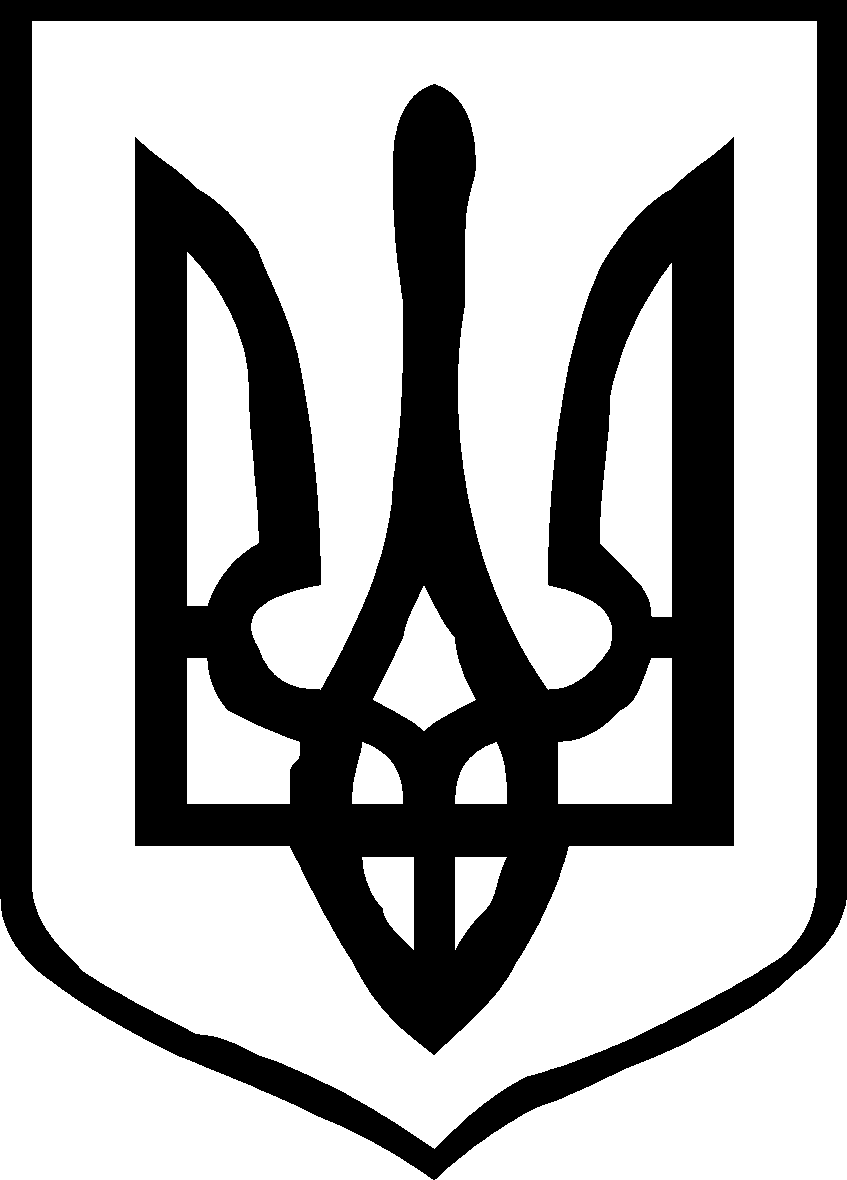 УКРАЇНАКОЛОМИЙСЬКА МІСЬКА РАДАВосьме демократичне скликання______________________ сесіяР І Ш Е Н Н Явід ______________                          м. Коломия                              №____________З метою популяризації здорового способу життя та розвитку спорту в Коломийській територіальній громаді, відповідно до ст. 26, 59 Закону України “Про місцеве самоврядування в Україні”, ст. 87 Цивільного кодексу України, ст. 56, 57 Господарського кодексу України, міська радавирішила:1. Створити комунальну установу «Спортивна громада».2. Затвердити Статут комунальної установи «Спортивна громада» (додається).3. Призначити директором комунальної установи «Спортивна громада» Романа ДЯЧУКА та уповноважити його на вчинення реєстраційних дій.4. Організацію виконання рішення покласти на заступника міського голови Володимира МЕЛЬНИЧУКА.5. Контроль за виконанням рішення доручити постійній комісії з питань освіти, культури, спорту, інформаційної та молодіжної політики соціального захисту охорони здоров’я, гендерної політики, депутатської діяльності, етики, регламенту, захисту прав людини та правопорядку (Ростислав ПЕТРУНЯК).Міський голова                                                       Богдан СТАНІСЛАВСЬКИЙПогоджено:Секретар міської радиАндрій КУНИЧАК                                                          «___»___________ 2021р.Голова постійної комісії з питань 					освіти, культури, спорту, інформаційної та молодіжної політики соціального захистуохорони здоров’я, гендерної політики, депутатської діяльності, етики, регламенту,захисту прав людини та правопорядкуРостислав ПЕТРУНЯК                                                   «___»___________ 2021р.Заступник міського головиВолодимир МЕЛЬНИЧУК                                            «___»___________ 2021р.Начальник юридичного відділу міської радиЛюбов СОНЧАК                                                             «___»___________ 2021р.Начальник управління «Центр надання адміністративних послуг»  Юрій РОГУЛЬКО                                                           «___»___________ 2021р.Начальник організаційного відділу міської радиСвітлана БЕЖУК                                                           «___»___________ 2021р.Начальник відділу кадрівміської ради Ірина ЖОЛОБ                                                                 «___»___________ 2021р.Уповноважена особаз питань запобігання та виявлення корупціїСвітлана СЕНЮК                                                          «___»___________ 2021р.Виконавець:Депутат міської радиАндрій КУНИЧАК                                                          «___»___________ 2021р.ЗАТВЕРДЖЕНО рішення міської ради від _________ №____________   Міський голова ________ Богдан СТАНІСЛАВСЬКИЙСТАТУТ комунальної установи «Спортивна ГРОМАДА» м. Коломия2021 р.1. Загальні положення1.1. Комунальна установа «Спортивна громада» (надалі – установа), створена рішенням Коломийської міської ради від ____________ року № ___________.1.2. Засновником установи є Коломийська міська рада (надалі – Засновник). 1.3. Установа є неприбутоковою організацією та власністю Коломийської міської територіальної громади. 1.4. Установа створюється з метою реалізації державної, національної та регіональної політики в галузі фізичної культури і спорту, культури, туризму, молодіжної політики.1.5. В своїй діяльності установа керується Конституцією України, Законами України, Указами Президента України, постановами та іншими нормативними актами Верховної Ради України, нормативно-правовими актами Кабінету Міністрів України, рішеннями Коломийської міської ради, виконавчого комітету, цим статутом.1.6. Установа є юридичною особою і діє на підставі статуту, затвердженого Засновником. Права і обов’язки юридичної особи установа набуває з дня її державної реєстрації.  1.7. Установа має самостійний баланс, відокремлене майно, розрахунковий рахунок, круглу гербову печатку, штамп та бланк зі своїм найменуванням, може від свого імені набувати майнові та особисті немайнові права, нести зобов’язання, виступати позивачем та відповідачем у суді.1.8. Установа не несе відповідальності за зобов’язання Засновника. Засновник не несе відповідальності за зобов’язання установи.1.9. Офіційне найменування установи: Повне: комунальнА установА «СПОРТИВНА ГРОМАДА». Скорочене: КУ «СПОРТИВНА ГРОМАДА».1.10. Юридична адреса установи: Україна, Івано-Франківська обл., м.Коломия, вул. Довбуша,147а.1.11. Структура установи: манеж: вул. Довбуша,147а м.Коломия, спортивна зала: с.Королівка, стадіон: с.Королівка2. мета ТА завдання ЦЕНТРУ2.1. метою діяльності є:2.1.1. Залучення молоді до участі у формуванні та реалізації державної молодіжної політики.2.1.2. Створення сприятливих умов для реалізації прав громадян на заняття фізичною культурою і спортом.2.1.3. Розвиток фізкультурно-оздоровчих клубів, секцій, гуртків за місцем проживання та в місцях масового відпочинку.2.1.4. Організація та проведення спортивних та культурно-масових заходів.2.1.5. Формування у населення понять щодо ведення здорового способу життя. 2.1.6. Розвиток різносторонніх здібностей дітей та молоді.2.2. види діяльності:2.2.1. Забезпечення участі збірних команд громади у обласних та Всеукраїнських фізкультурно-спортивних заходах. 2.2.2. Сприяння зміцненню матеріально-технічної бази для проведення фізкультурно-оздоровчої та спортивної роботи з населенням в соціально-побутовій сфері, в тому числі в місцях  масового відпочинку населення.2.2.3. Здійснення підбору і розстановка кадрів фізкультурних працівників спортивних споруд Коломийської міської територіальної громади. 2.2.4. Залучення до благодійної діяльності закладів і організацій, фізичних та юридичних осіб, приватних підприємців та підприємств, окремих громадян.2.2.5. Пропаганда серед населення фізичної культури і спорту здорового способу життя, здійснення спільно із зацікавленими організаціями моніторингу рівня фізичного здоров’я. 2.2.6. Організація гуртків, секцій, молодіжних любительських клубів і об’єднань за інтересами, проведення змагань, конкурсів, показових виступів, фестивалів, спортивних свят та інших заходів за місцем проживання та в місцях масового відпочинку населення. Просвітницька робота з питань оздоровлення населення засобами фізичної культури і спорту. 2.2.7. Співпраця у межах своїх повноважень із органами місцевого самоврядування, громадськими організаціями, підприємствами, установами та організаціями всіх форм власності, фізичними особами з питань оздоровлення населення засобами фізичної культури і спорту.2.2.8. Забезпечення за встановленими нормативами житлом, харчуванням, автотранспортом учасників Всеукраїнських, обласних та районних фізкультурно-спортивних заходів, у тому числі тих, що проводяться спорткомплексом фізичного здоров’я населення, оренда для проведення цих заходів спортивних баз та інших об’єктів. 2.2.9. Всебічна підтримка молодіжних, дитячих, громадських організацій, установ та окремих громадян у розробці та реалізації молодіжних програм і проектів.2.2.10. Участь у програмах іноземних та міжнародних організацій, у проведенні міжнародних заходів, відповідно до чинного законодавства України.2.2.11. Налагодження постійних зв'язків, обміну досвідом та проведення спільних заходів з громадськими організаціями, міжнародними та іноземними організаціями в галузі культури, спорту, туризму та молодіжної політики.2.2.12. Надання дітям та молоді різноманітних послуг для проведення цікавого дозвілля в спортивних секціях, мистецьких, туристичних гуртках, клубах за інтересами тощо.2.2.13. Здійснення діяльності в сфері профілактики негативних явищ в молодіжному середовищі та пропаганда здорового способу життя.2.2.14. Здійснення інших повноважень відповідно до чинного законодавства та цього статуту. 3. права та обов’язки УСТАНОВИ3.1. Установа має право:3.1.1. Самостійно планувати свою роботу, відображати (визначати) найголовніші напрямки спортивної, фізкультурно-оздоровчої, культурно-освітньої роботи, перспективи її розвитку;3.1.2. Здійснювати (виконувати) завдання, визначені даним статутом, які необхідні для функціонування установи;3.1.3. Отримувати допомогу у вигляді коштів або майна, що надходять безоплатно або у вигляді безповоротної фінансової допомоги чи добровільних пожертвувань, вирішувати питання про використання добровільних пожертвувань, членських та інших внесків, що надходять до установи;3.1.4. Виступати (бути) учасником цивільно-правових відносин, представляти і захищати свої законні інтереси та законні інтереси своїх членів у державних та громадських органах, судових інстанціях, правоохоронних органах, на підприємствах, в установах та організаціях;3.1.5. Укладати угоди про співпрацю та взаємодопомогу з державними та неурядовими організаціями;3.1.6. Одержувати інформацію з питань, що належать до сфери його діяльності, від установ, підприємств та організацій незалежно від їхнього підпорядкування і форм власності;3.1.7. Звертатись із пропозиціями до підприємств, установ, організацій з питань, віднесених до компетенції установи;3.1.8. Користуватися іншими правами, передбаченими законодавством України.3.2. Обов’язки установи:3.2.1. Створювати належні умови для праці, забезпечувати дотримання законодавства про працю, правил та норм охорони праці, техніки безпеки, соціального страхування;3.2.2. Надавати Засновнику повну інформацію щодо своєї діяльності;3.2.3. Подавати Засновнику квартальні, річні та перспективні плани своєї діяльності;3.2.4. Регулювати трудові відносини з працівниками Колективним договором і законодавством України.4. ФІНАНСОВО-ГОСПОДАРСЬКА ДІЯЛЬНІСТЬ ТА МАТЕРІАЛЬНО-ТЕХНІЧНА БАЗА УСТАНОВИ4.1. Фінансова діяльність установи здійснюється відповідно до законодавства та цього статуту.4.2. Фінансування установи здійснюється за рахунок коштів міського бюджету.4.3. Фінансування установи може здійснюватись також за рахунок додаткових джерел фінансування, не заборонених законодавством. 4.4. Додатковими джерелами фінансування коштів установи є:- кошти гуманітарної допомоги;- добровільні грошові внески, матеріальні цінності підприємств, установ, організацій та окремих громадян;Кошти, отримані установою з додаткових джерел фінансування, використовуються для передбаченої статутом діяльності.4.5. Установа у процесі фінансового-господарської діяльності має право:- розвивати власну матеріальну базу, мережу спортивно-оздоровчих, профільних таборів, туристичних баз;- володіти, користуватися і розпоряджатися майном відповідно до законодавства та статуту;- надавати в установленому порядку платні послуги; - виконувати інші дії, що не суперечать законодавству та цього статуту.4.6. Майно установи становлять необоротні та оборотні активи, основні засоби та грошові кошти, а також інші цінності, вартість яких відображається у самостійному балансі установи.4.7. Майно установи є комунальною власністю Коломийської міської територіальної громади і закріплюється за ним на праві оперативного управління. Здійснюючи право оперативного управління, установа користується та розпоряджається майном відповідно до законодавства.4.8. Ведення діловодства, бухгалтерського обліку та звітності в установі здійснюється у порядку, визначеному нормативно-правовими актами. 5. керівництво УСТАНОВОЮ5.1. Засновник, в порядку і в межах, визначених чинним законодавством та цим статутом, приймає рішення про: 5.1.1. Створення, припинення (злиття, приєднання, поділ, перетворення, ліквідацію) діяльності установи, створення ліквідаційної комісії.5.1.2. Затвердження статуту установи, внесення змін до нього, здійснення контролю за його дотримання.5.1.3. Погодження участі установи у створенні інших юридичних осіб.5.1.4. Відчуження, списання, заставу та передачу в користування (оренду) майна, що відноситься до основних засобів та є власністю Коломийської міської територіальної громади.5.15. Засновник в межах чинного законодавства має право приймати рішення з будь-яких питань діяльності установи.5.2. Гранична чисельність затверджується засновником. Організаційну структуру та штатний розпис затверджує міський голова. 5.3. Безпосереднє керівництво установи здійснює директор. 5.4. Призначення на посаду директора здійснюється засновником відповідно до чинного законодавства, на умовах контракту, укладеного з Коломийським міським головою.5.5. Директор установи може бути звільнений достроково на передбачених контрактом підставах, відповідно до чинного законодавства. 5.6. Директор установи: - несе персональну відповідальність за виконання покладених на установу завдань і здійснення ним своїх функцій;- здійснює безпосереднє керівництво установою;- вирішує питання діяльності установи, розпоряджається коштами установи;- укладає угоди, відкриває в установах банків рахунки;- діє від імені установи і без довіреності представляє його в усіх організаціях та установах;- видає доручення і накази, обов’язкові для працівників установи;- приймає на роботу і звільняє з роботи працівників установи;- затверджує плани роботи установи та його структурних підрозділів;- визначає функціональні обов’язки працівників установи;- вживає заходів щодо заохочення та накладання дисциплінарних стягнень;- має право залучати додаткові засоби розвитку діяльності установи і стимулювання робітників установи в рамках чинного законодавства України;- несе відповідальність за виконання доручених завдань;- здійснює інші повноваження, передбачені законодавством.6. КОНТРОЛЬ ЗА ДІЯЛЬНІСТЮ УСТАНОВИ6.1. Загальний контроль за діяльністю установи здійснюється Засновником. 7. ПРИПИНЕННЯ ДІЯЛЬНОСТІ УСТАНОВИ7.1. Припинення діяльності установи відбувається шляхом його реорганізації (злиття, приєднання, поділу, перетворення) чи ліквідації.7.2. Реорганізація установи відбувається за рішенням Засновника.7.3. Ліквідація установи відбувається за рішенням Засновника або суду.7.4. Ліквідація установи здійснюється ліквідаційною комісією, яка призначається Засновником, судом. Порядок і терміни ліквідації, а також термін для заяви претензії кредиторів визначається органом, який прийняв рішення про ліквідацію установи. 7.6. Одержані установою у тимчасове користування (оренду) споруди та приміщення, обладнання та інше майно повертається їх власникам у встановленому законом порядку.7.7. При ліквідації установи забороняється розподіляти отримані доходи (прибутки) або їх частини серед засновників (учасників), членів такої організації, працівників (крім оплати їхньої праці, нарахування єдиного соціального внеску), членів органів управління та інших пов’язаних з ними осіб.7.8. Уразі ліквідації неприбуткової організації її активи повинні бути передані одній або кільком неприбутковим організаціям відповідного виду або зараховані до бюджету.7.9. Ліквідація завершується, а установа припиняє діяльність з моменту виключення її з державного реєстру.  8. ПОРЯДОК ВНЕСЕННЯ ЗМІН ТА ДОПОВНЕНЬ ДО СТАТУТУ8.1. Зміни і доповнення до статуту установи вносяться рішенням міської ради.8.2. Зміни і доповнення набувають чинності з моменту їх державної реєстрації та внесення відповідного запису про це до Єдиного державного реєстру. Погоджено:Секретар міської радиАндрій КУНИЧАК                                                          «___»___________ 2021р.Голова постійної комісії з питань 					освіти, культури, спорту, інформаційної та молодіжної політики соціального захистуохорони здоров’я, гендерної політики, депутатської діяльності, етики, регламенту,захисту прав людини та правопорядкуРостислав ПЕТРУНЯК                                                   «___»___________ 2021р.Заступник міського головиВолодимир МЕЛЬНИЧУК                                            «___»___________ 2021р.Начальник юридичного відділу міської радиЛюбов СОНЧАК                                                             «___»___________ 2021р.Начальник управління «Центр надання адміністративних послуг»  Юрій РОГУЛЬКО                                                           «___»___________ 2021р.Начальник організаційного відділу міської радиСвітлана БЕЖУК                                                           «___»___________ 2021р.Начальник відділу кадрівміської ради Ірина ЖОЛОБ                                                                 «___»___________ 2021р.Уповноважена особаз питань запобігання та виявлення корупціїСвітлана СЕНЮК                                                          «___»___________ 2021р.Виконавець:Депутат міської радиАндрій КУНИЧАК                                                          «___»___________ 2021р.Про створення комунальної установи «Спортивна громада» та затвердження її статуту